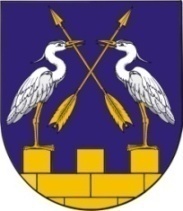 КОКШАЙСКАЯ СЕЛЬСКАЯ       МАРИЙ ЭЛ РЕСПУБЛИКЫСЕ         АДМИНИСТРАЦИЯ  ЗВЕНИГОВО МУНИЦИПАЛ                                            ЗВЕНИГОВСКОГО       РАЙОНЫН КОКШАЙСК           МУНИЦИПАЛЬНОГО РАЙОНА ЯЛ КУНДЕМ          РЕСПУБЛИКИ МАРИЙ ЭЛ АДМИНИСТРАЦИЙЖЕ                      ПОСТАНОВЛЕНИЕ 			                           ПУНЧАЛот 18 января 2023 года № 5О внесении изменений  Правила формирования, ведения и обязательного опубликования перечня муниципального имущества Кокшайского сельского поселения Звениговского муниципального района Республики Марий Эл свободного от прав третьих лиц (за исключением права хозяйственного ведения, права оперативного управления, а также имущественных прав субъектов малого и среднего предпринимательства)     В соответствии с Федеральным Законом от 6 октября 2003 г. № 131-ФЗ «Об общих принципах организации местного самоуправления в Российской Федерации»,  Федеральным законом от 11.06.2022 № 154-ФЗ «О внесении изменений в статью 7 Федерального закона «О государственно - частном партнерстве, муниципально - частном партнерстве в Российской Федерации и внесении изменений в отдельные законодательные акты и внесение изменений в отдельные законодательные акты Российской Федерации», руководствуясь п. 5.1 Положения о Кокшайской сельской администрации. Кокшайская сельская администрация Звениговского муниципального района Республики Марий Эл,-ПОСТАНОВЛЯЕТ:     1.  Внести в Правила формирования, ведения, обязательного опубликования перечня муниципального имущества Кокшайского сельского поселения Звениговского муниципального района Республики Марий Эл свободного от прав третьих лиц (за исключением права хозяйственного ведения, права оперативного управления, а также имущественных прав субъектов малого и среднего предпринимательства), утвержденные постановлением от 25.12.2020 № 198,  следующие изменения:- пункт 2 дополнить абзацем следующего содержания:«м)  концессионным соглашением может предусматриваться передача концедентом во владение и в пользование концессионеру объекта незавершенного строительства, права на который зарегистрированы в Едином государственном реестре недвижимости, в целях осуществления концессионером деятельности, предусмотренной частью 1 статьи 3 Федерального закона от 21 июля 2005 г. № 115-ФЗ «О концессионных соглашениях» (за исключением случая, если концессионное соглашение заключается в отношении объекта, предусмотренного пунктом 21 части 1 статьи 4 Федерального закона от 21 июля 2005 г. № 115-ФЗ «О концессионных соглашениях»).».     2.  Настоящее постановление вступает в силу после обнародования и подлежит  размещению на  официальном сайте Администрации Звениговского муниципального района в информационно-телекоммуникационной сети «Интернет» -   www.admzven.ru3. Контроль за исполнением настоящего постановления оставляю за собой. Глава администрации                                              П.Н.Николаев